МАТЕРИАЛЫ ДЛЯ ПОДГОТОВКИ УЧАЩИХСЯ 7 КЛАССОВ К ПРОМЕЖУТОЧНОЙ АТТЕСТАЦИИ ПО ФИЗИКЕ Цель работы: определить уровень образовательных достижений учащихся по физике за курс     7 класса основной школы:- по основным содержательным линиям;- по уровням сложности;- по видам деятельности.Условия проведения: работа рассчитана на учащихся 7 класса, общее время выполнения работы - 45 минут.Структура проверочной работы: работа в целом проверяет уровень подготовки учащихся в рамках государственного образовательного стандарта по физике для основной школы.Работа состоит из трех частей. Часть А содержит 12 заданий с выбором ответа. К каждому заданию дается 4 ответа, из которых правильный только один. В данной части проверяются усвоение базовых понятий и овладение умением проводить несложные преобразования с физическими величинами, а также анализировать физические явления и законы, применять знания в знакомой ситуации, что соответствует базовому уровню.Часть В содержит 3 задания: 2 задания – на установление соответствия, на одно задание этой части необходим краткий ответ в виде цифр. Задания типа В – тестовые задания, предназначенные для проверки умения использовать несколько физических законов или определений, относящихся к одной и той же теме. Для выполнения этих заданий требуется повышенный уровень подготовки учащихся. Часть С содержит одно задание, требующее полного и обоснованного ответа.                                                                                                                                                              Среднее время выполнения каждого задания: 2,5 мин. 1 .Распределение заданий проверочной работы по содержанию:2. Распределение заданий по уровням сложности:3. Соотношение заданий по видам деятельности:Оценивание работы:Вес каждого задания при подсчете результата: часть А – 1 балл, часть В – 2 балла, часть С – 3 балла. Максимальное количество баллов за работу -21. Рекомендуемые отметки:8 и ниже баллов - отметка «2»;от 8 до 14 баллов - отметка «3»;от 15 до 18 баллов - отметка «4»;от 19 до 21 баллов - отметка «5». Демонстрационный вариантЧасть АК каждому заданию части А дано несколько ответов, из которых только один верный. Решите задание, сравните полученный ответ с предложенными. В бланке ответов под номером задания поставьте крестик (X) в клетке, номер которой равен номеру выбранного Вами ответа.А1. При нагревании тела расширяются. Чем является процесс нагревания по отношению к процессу расширения тела?A. Причиной.                         Б. Следствием.B. Физическим явлением.    Г. Опытным фактом.А.2. Из явления диффузии можно сделать вывод о том, что…А. Все тела состоят из мельчайших частиц.Б. Молекулы всех веществ неподвижны.В. Молекулы всех веществ непрерывно движутся.Г.  Молекулы всех веществ притягиваются друг к другу.А.3. Какова масса   бензина? (плотность бензина 700 кг/ м3)A. .       Б.           B.	.       Г. .А.4. Из меди, мрамора и олова изготовлены три одинаковых по объему кубика. У какого из них масса наименьшая?(плотность меди 8,9 г/см3, плотность мрамора 2,7 г/ см3, плотность олова 7,3 г/ см3)А. У медного.Б. У мраморного.В. У оловянного.Г. Массы у всех кубиков одинаковые.А.5. Автобус движущийся по шоссе с севера на юг, круто повернул  на восток. В каком направлении будут двигаться пассажиры некоторое время?А. На север.Б. На юг.В. На восток.Г. На запад.А.6. Чему равна сила тяжести, действующая на кирпич массой ?А. 3 Н.    Б. 30 Н.     В. 0,3 Н.    Г. 300 Н.А.7. Под действием какой силы останавливается катящийся по земле мячик?А. Силы тяжести.    Б. Силы упругости.     В. Веса тела.    Г. Силы трения.   А.8. Сосуд  с газом из холодного помещения перенесли в тёплое, при этом изменяется А. масса газа.        Б. объём газа.                 В. давление газа.               Г. число молекул газа.А.9. Какая формула может быть использована для подсчёта силы давления?А. F= p SБ. F= m g.В. F= k x.Г. F= 0,6 P.А. 10. Какова площадь подошв обуви мальчика, если его масса  и он оказывает давление 15 кПа?А. 320 см2 .            Б. .             В. 300 см2.            Г.  .А.11. Какую работу нужно совершить для равномерного подъема груза массой 15 т на высоту 40м?А. 6 кДж.          Б. 60 кДж.            В. 600 кДж.          Г. 6000 кДж.А.12. Подвижный блок…А. Дает выигрыш в силе в 2 раза.Б. Не дает выигрыша в силе.В. Дает выигрыш в силе в 4 раза.Г. Дает выигрыш в силе в 3 раза.Часть ВОтвет на задание  В.1  запишите на бланке ответов рядом с номером задания (В.1). Ответом должно быть число, равное значению искомой величины, выраженное в единицах измерения, указанных в условии задания. Если в ответе получается число в виде дроби, то округлите его до целого числа. Единицы измерений (градусы, проценты, метры, тонны, и т.д) не пишите.  В заданиях В.2 и В.3 каждой букве из левого столбца соответствует одно число из правого столбца.В.1. Какова масса трактора, если опорная площадь его гусениц равна , а давление на почву составляет 40 кПа? (Ответ дайте в кг).В.2. Установите соответствие.       В.3. Установите соответствие.Часть С.К заданию С.1 должно быть полностью приведено решение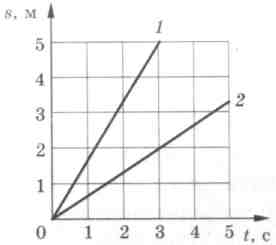 С.1. Рассмотрите графики движения двух тел (рис.) и ответьте на следующие вопросы:- каковы виды этих движений;- чем они отличаются;- каков путь, пройденный каждым телом за 3 с? Сравните скорости движения этих тел.Тема№ заданийПервоначальные сведения о строении веществаА1,2Механическое движение, плотность вещества, взаимодействие телА3,4,5, С1Силы в природе	А6,7, В2Давление твердых телА8,9,10, В1Работа. Мощность. А11,12, В3Уровень сложности№ заданиябазовый1,2,3,4,5,6,7,8,9,10,11,12повышенный13,14,15высокий16Вид деятельности№ заданияУмение анализировать графикиС1Умение рассчитывать физические величины3,6,8,10,11,12,В1Умение объяснять физические явления2,7,В2,В3Умение применять физические законы для анализа физических процессов1,4,5,9Название силыНаправлениеА) сила тренияБ) сила тяжести В) сила реакции опоры                                    1. по направлению движения2. вертикально вверх3. вертикально вниз4. против движенияФизические величиныИзмерительные приборыА) весБ)  объёмВ) масса      1. мензурка2. весы3. динамометр4. спидометр5. секундомер